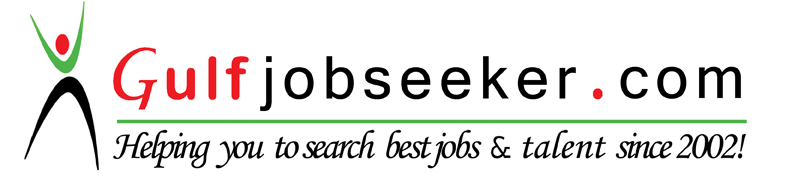 Contact HR Consultant for CV No: 341950E-mail: response@gulfjobseekers.comWebsite: http://www.gulfjobseeker.com/employer/cvdatabasepaid.phpObjective: To be able to work in a competitive company that requires the knowledge and skills that I have required and to develop them for the success of the company and for any growth as a professional.Working Experiences:Receptionist –2014 till presentAl Jaber Aviation, LLC, Al Bateen Executive Airport, Abu Dhabi, United Arab EmiratesWelcomes visitors by greeting them in person or on the telephone.Answering, forwarding calls and referring inquiries.Direct visitors to the required departments.Screening phone calls, maintains security by following procedures; monitoring logbook.Coordinating with maintenance for office maintenance.Handles/coordinates courriers correspondences, sorting and distributing post/mails.Maintains safe and clean reception area by complying with procedures, rules and regulations.Responsible for access card distribution to all staff.Maintaining office supplies and stationeries.Assists HR Department in administration task, office and file management.Customer Service/Commissary/Secretary 2010 - 2014Al Jaber Aviation, LLC, Al Bateen Executive Airport, Abu Dhabi, United Arab EmiratesCustomer Service:Prepares the VIP lounge as per standard VIP arrangement.Meet and greet VIP passengers.Assist and answer passengers questions and inquiries professionally.Assist passengers for their passport for stamping from immigration officers.Escorts/directs passengers to an aircraft on the ground prior to take off/arrival.Assisting with the luggages and making sure all are tagged and kept on board before departure.Upon arrival making sure all luggages of VIP passengers are offloaded from the aircraft.Maintain a high level of personal hygiene at all times.Commissary:Responsible for all aircraft preparation related to pre-departure and arrivals.Check deliveries from the store department.Perform regular quality checks to monitor if the defined standards are maintained.Physically do restocking for dry store items and equipment in the appropriate stowages.Control and report onboard items consumption.Check the serviceability of galley and cabin equipment.Physically do minor cleaning of the aircraft.Prepare the aircraft for departure, by setting up the cabin and lavatories.Fill up handover sheet, check and sign by cabin crew.Check on board Entertainment Items and store them to appropriate stowages.Check the serviceability of galley and lavatories.After landing, physically do necessary cleaning for all cabin, galleys and lavatories.Receive handover form/Voyage Report from Purser regarding accurate Bar Seal numbers, Cabin Cleaning and Dry Store feedback.Check and offload all dirty linens, count and send to laundry.Handover all dry store items to storekeeper.Check all cabin items and take proper action if necessary (Dirty, Damages, Missing etc…)Check and offload expired magazines, broken and damaged equipments.Polish all silver wares and china wares on board..Check and order the remain on board dry store iems.Check and order the remain on board equipment.Monitor dry store items expiration date.Ensure that all stowages are maintained and fully equipped with required items.Responsible that all restock locations are maintained according to the company standards.Inform Supervisor immediately for any discrepancies.Secretary:Serves as secretary to the Manager of Customer Service and Product.Arrange appointments of suppliers.Liaise and request samples and quotations from the suppliers.Prepares LPO for uniforms of air crew and equipments on board and submit to Central Procurement.Responsible for issuing uniforms and luggages to air crews.Keeping, filing records and prepares petty cash..Responsible of keeping all samples and making sure to return to suppliers.Updating  in the system Passengers’ profile for next flight references.Commissary –2008 –2010.Royal Jet, Airport, Terminal 2, Abu Dhabi, United Arab EmiratesResponsible for cleaning and preparation of all Royal Jet Fleet and Visiting aircraft related to Pre-departure and arrival.Ensure overall appearance of Royal Jet Fleet as per defined standards.Responsible for uplifting Standard Drystore and Equipments items on board.Perform quality checks to monitor if the defined “Cabin Appearance” standards are maintained.Report any technical discrepancies to Maintenance Department (Cabin Log Book.)Inform supervisor immediately for any discrepancies.Education:	Graduate Midwife – Registered/Licensed	Cebu School of Midwifery – 1988-1990	Cebu City, PhilippinesShort Courses Attended:	IATA/UFTAA & Electronic Booking Tools Foundation Course – with Certificate	Asia Travel and Tourism Center – October 2008 - March 2009	Abu Dhabi, United Arab Emirates	Executive Secretary (English Typing) – with certificate	Mindbase Computer Training Center – April – May 2009	Mussafah, Abu Dhabi, United Arab Emirates	English For Business Communication – with certificate	Nadia Training Institute – December 2015	Abu Dhabi, United Arab Emirates	Basic Arabic Language – with Certificate	Filipino Institute, November – January 2017	Abu Dhabi, United Arab EmiratesAccreditations/Membership:Professional Regulation Commission, PhilippinesIntegrated Midwife Association of the PhilippinesSeminars/Trainings Attended:First Scientific Seminar on “Reduction on Maternal and Perinatal Morbidity and Mortality – 21 February 1994.23rd Integrated Midwife Association of the Philippines Annual Convention – “Safe Motherhood – The Core of Midwifery Practice” – 20-22 October 1997.Infection Control: A Training Program for Healthcare Professionals Provided by the Medical Society of the State of New York, Al Rahba Hospital, Abu Dhabi – 18 April 2005.Fire and Safety – General Authority Health Services, Quality Control, Al Rahba Hospital, Abu Dhabi – 31 December 2005.Commissary Training in Amiri Flight, VIP Airport, Abu Dhabi – 01-25 March 2008.Fire Safety Awareness & Prevention Al Jaber Aviation, Abu Dhabi – 16 February 2014